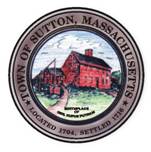       TOWN OF SUTTONBOARD OF ASSESSORS 4 UXBRIDGE ROADSUTTON, MA  01590-1702  508-865-8722Meeting Minutes – April 12 2021Present: Principal Assessor Joyce Sardagnola  	  Board Member RJ Nichols              Chairman Robert NunnemacherMeeting called to order at 5:00 p.m.1.         The minutes of April 5, 2021 were unanimously approved2.         Old & New Business3.         Decisions & Actions TakenThe Board signed four (4) Motor Vehicle Abatements	The Board resolved the commercial abatement they have been working on and granted itThe Board of Assessors adjourned its meeting of April 26, 2021 at or about 6:00 p.m. 	       Respectfully Submitted,Linda Hicks, Secretary 